Asynchronous Learning for Grade 4-6 Core FrenchWeek of April 26, 2021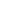 L’environnementBut d’apprentissage: Je lis et je regarde des vidéos à propos de l’environnement. Je réfléchis à mes actions et je communique mes opinions et mes idées de façons différentes.But d’apprentissage: Je lis et je regarde des vidéos à propos de l’environnement. Je réfléchis à mes actions et je communique mes opinions et mes idées de façons différentes.Bonjour! Cette semaine, nous allons continuer à explorer notre Terre, mais on va considérer l’impact de nos actions sur l’environnement.Utilise ce dictionnaire visuel pour t’aider et pour ajouter du vocabulaire nouveau que tu apprends.Image credit: https://pixabay.com/vectors/globe-world-map-earth-blue-earth-32299/Bonjour! Cette semaine, nous allons continuer à explorer notre Terre, mais on va considérer l’impact de nos actions sur l’environnement.Utilise ce dictionnaire visuel pour t’aider et pour ajouter du vocabulaire nouveau que tu apprends.Image credit: https://pixabay.com/vectors/globe-world-map-earth-blue-earth-32299/Mes connaissances à propos de l’environnementFais une représentation visuelle de ce que tu penses quand tu entends et  tu vois le mot l’environnement.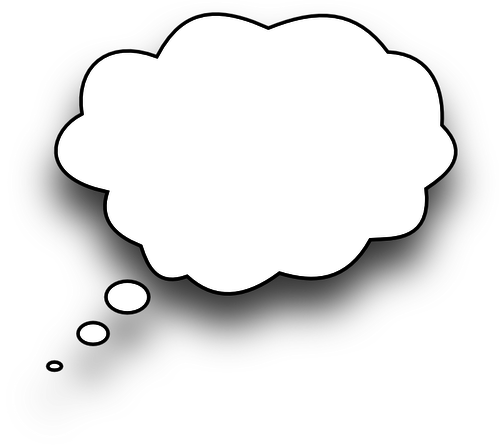 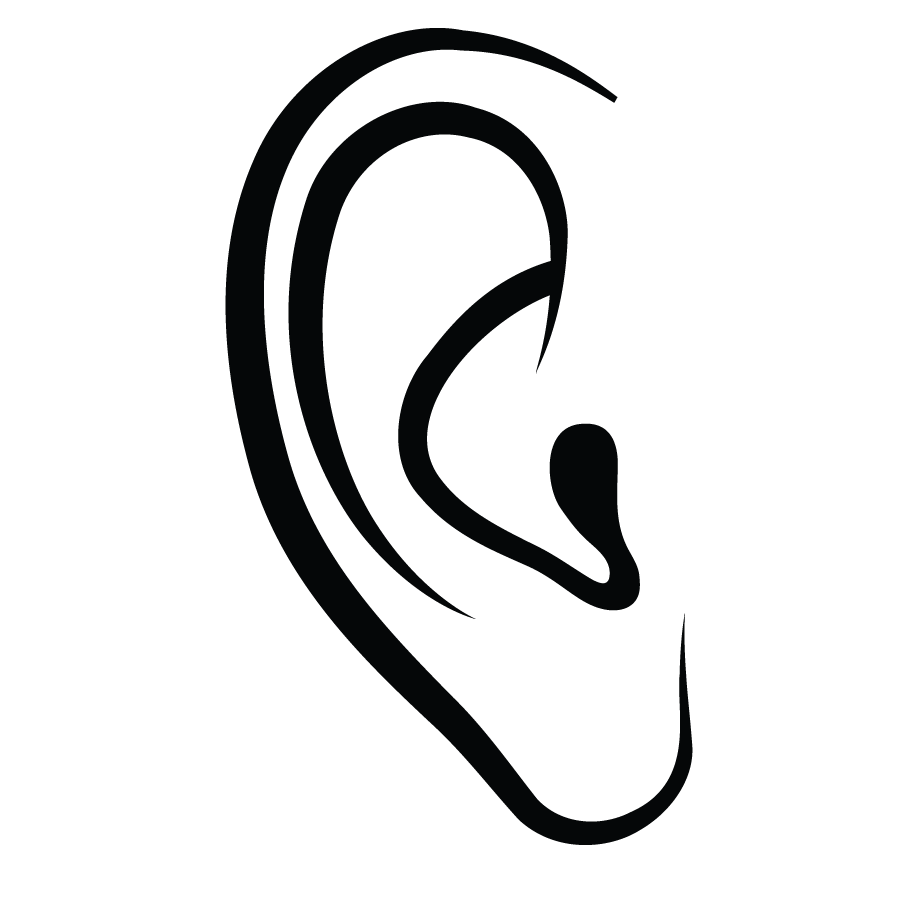 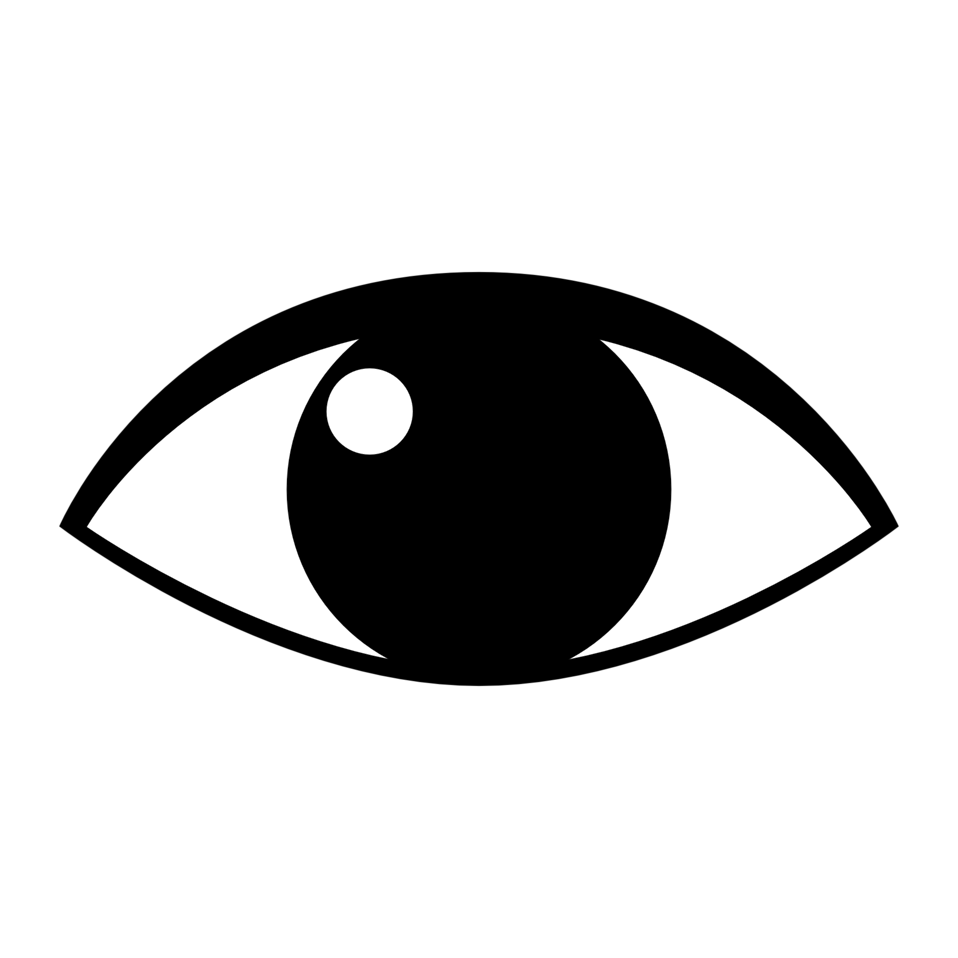 Tu peux faire: un dessin un collage avec des images que tu trouves une autre idée de ton choixTu peux utiliser du papier ou un outil numérique comme Google drawing, Google Slides ou Jamboard. Lis ces affiches de TDSB Eco SchoolsRecyclagePoubelleLe bac vertQuels mots est-ce que tu associes avec ces images?Dans mon sac-repasOuvre ce magazine Mini mag - Notre planète. Regarde: les pages 26-27les photos/les images Quel est le titre?Qu’est-ce que tu vois?Je vois…Tu n’as pas besoin de tout comprendre. Utilise des stratégies de lecture pour t’aider: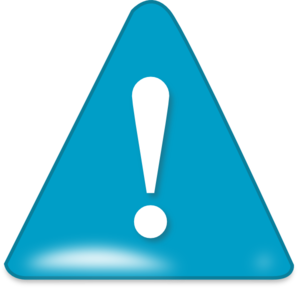 regarde les images surligne les mots que tu connais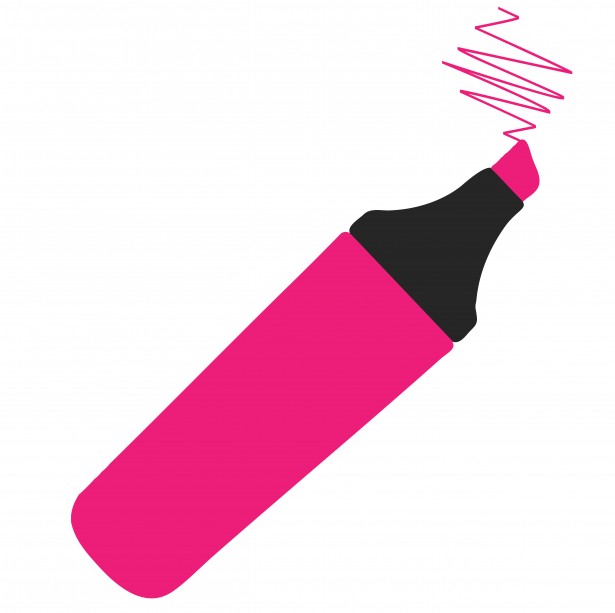 ajoute des nouveaux mots  à ton dictionnaire personnel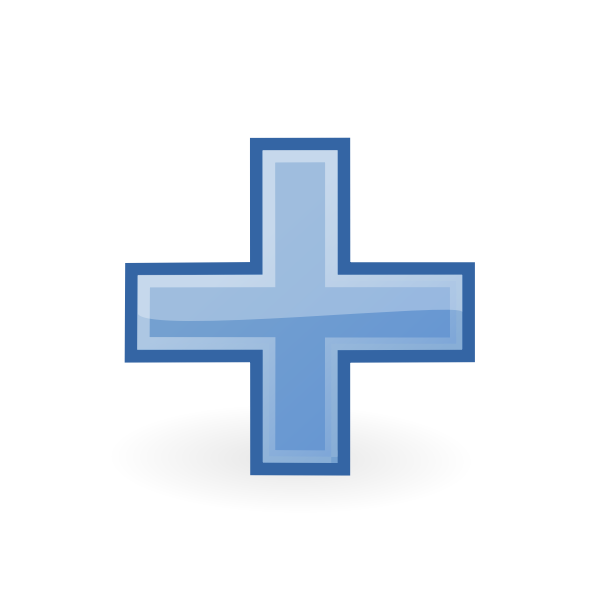 fais des inférences fais des liens à ce que tu sais déjà(http://clipart-library.com/clipart/498597.htm)Remplis ce tableau avec des mots et des dessins ou des images avec de l'information du texte. Recycler, composter, ou jeter à la poubelleRegarde et écoute la série de Idéllo Les aventures d'Écolo-Fille.Tu n’as pas besoin de tout comprendre: regarde les images regarde et écoute les mots familiersutilise les captions et les sous-titresfais des liens à ce que tu sais déjàDans chaque épisode, Écolo-Fille parle d’une chose qui doit être recyclée, jetée à la poubelle ou compostée. Quels produits est-ce qu’elle met dans le bac de recyclage?Quels produits est-ce qu’elle met dans le compost?Quels produits est-ce qu’elle jette dans la  poubelle?Crée une affiche qui montre ces trois aspects présentés pour informer quelqu’un sur quoi faire pour protéger l'environnement et pour être écologique.Mes habitudes écolosRegarde le tableau. Fais une liste des choses que tu mets dans ton sac à lunch/ sac-repas?Qu’est-ce que tu manges pendant une journée?Crée un journal/une liste des choses que tu manges. Maintenant regarde ta liste et réfléchis: Qu’est-ce que tu peux recycler?Qu’est-ce que tu peux composter?Qu'est-ce que tu dois jeter dans la poubelle?Est-ce que tes habitudes sont écologiques? Comment est-ce que tu peux les changer?Dessine et décris ton sac-repas écolo. Mon sac-repas écolo est…Je remplis mon sac-repas avec…Dans mon sac-repas, il y a ….